A Coordenador (a)do Curso deda , no uso de suas atribuições e de acordo como disposto no inciso II do art.8ºdaPortariaNº 36/2005destaIES, divulga:Art.1º.O Resultado do processos eletivo de monitoria realizado no dia nao processo constou de prova escrita e entrevista, sobre todos os assuntos do programa da disciplina à qual o(a) discente está se candidatou, além da avaliação do histórico escolar do candidato.Art. 2º. A banca examinadora foi constituída de 03 (três) professores (as) do curso,ministrantes da disciplina afim,sendo um deles,designado pelo Coordenador do Curso para presidir os trabalhos.Art. 3º. Ano da final foi composta pela média aritmética das notas atribuídas pela banca examinadora à prova teórica e/ou prática (peso=6)e ao histórico escolar do aluno (peso=4).A vaga foi distribuída entre as disciplinas: Metodologia do Ensino da GeografiaMaceió , 22, fevereiro 2018.COORDENADOR DO CURSO: Jacy de Araújo Azevedo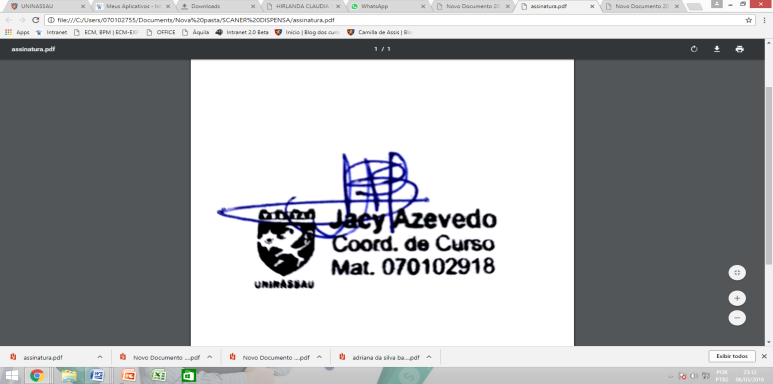 UNIDADE:MACEIÓ/PONTA VERDECURSO:PEDAGOGIACANDIDATOS APROVADOSCURSODISCIPLINANOTANÃO HOUVE CONDIDATOS ESCRITOSPEDAGOGIAMETODOLOGIA DOS ENSINO DA GEOGRAFIA--